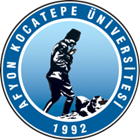 T.C.AFYON KOCATEPE ÜNİVERSİTESİSOSYAL BİLİMLER ENSTİTÜSÜT.C.AFYON KOCATEPE ÜNİVERSİTESİSOSYAL BİLİMLER ENSTİTÜSÜT.C.AFYON KOCATEPE ÜNİVERSİTESİSOSYAL BİLİMLER ENSTİTÜSÜT.C.AFYON KOCATEPE ÜNİVERSİTESİSOSYAL BİLİMLER ENSTİTÜSÜ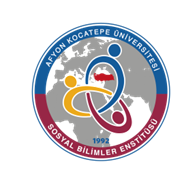 2022-2023 EĞİTİM-ÖGRETİM YILI BAHAR YARIYILI İŞLETME ANABİLİM  DALIÜRETİM YÖNETİMİ VE PAZARLAMA BİLİM DALI TEZLİ YÜKSEK LİSANS PROGRAMI HAFTALIK DERS PROGRAMI(YÜKSEK LİSANS)2022-2023 EĞİTİM-ÖGRETİM YILI BAHAR YARIYILI İŞLETME ANABİLİM  DALIÜRETİM YÖNETİMİ VE PAZARLAMA BİLİM DALI TEZLİ YÜKSEK LİSANS PROGRAMI HAFTALIK DERS PROGRAMI(YÜKSEK LİSANS)2022-2023 EĞİTİM-ÖGRETİM YILI BAHAR YARIYILI İŞLETME ANABİLİM  DALIÜRETİM YÖNETİMİ VE PAZARLAMA BİLİM DALI TEZLİ YÜKSEK LİSANS PROGRAMI HAFTALIK DERS PROGRAMI(YÜKSEK LİSANS)2022-2023 EĞİTİM-ÖGRETİM YILI BAHAR YARIYILI İŞLETME ANABİLİM  DALIÜRETİM YÖNETİMİ VE PAZARLAMA BİLİM DALI TEZLİ YÜKSEK LİSANS PROGRAMI HAFTALIK DERS PROGRAMI(YÜKSEK LİSANS)2022-2023 EĞİTİM-ÖGRETİM YILI BAHAR YARIYILI İŞLETME ANABİLİM  DALIÜRETİM YÖNETİMİ VE PAZARLAMA BİLİM DALI TEZLİ YÜKSEK LİSANS PROGRAMI HAFTALIK DERS PROGRAMI(YÜKSEK LİSANS)2022-2023 EĞİTİM-ÖGRETİM YILI BAHAR YARIYILI İŞLETME ANABİLİM  DALIÜRETİM YÖNETİMİ VE PAZARLAMA BİLİM DALI TEZLİ YÜKSEK LİSANS PROGRAMI HAFTALIK DERS PROGRAMI(YÜKSEK LİSANS)2022-2023 EĞİTİM-ÖGRETİM YILI BAHAR YARIYILI İŞLETME ANABİLİM  DALIÜRETİM YÖNETİMİ VE PAZARLAMA BİLİM DALI TEZLİ YÜKSEK LİSANS PROGRAMI HAFTALIK DERS PROGRAMI(YÜKSEK LİSANS)2022-2023 EĞİTİM-ÖGRETİM YILI BAHAR YARIYILI İŞLETME ANABİLİM  DALIÜRETİM YÖNETİMİ VE PAZARLAMA BİLİM DALI TEZLİ YÜKSEK LİSANS PROGRAMI HAFTALIK DERS PROGRAMI(YÜKSEK LİSANS)GÜNLERGÜNLERGÜNLERGÜNLERGÜNLERGÜNLERGÜNLERGÜNLERSaatPazartesiPazartesiSalıÇarşambaPerşembePerşembeCuma08:30Pazarlama Araştırmaları(Doç. Dr. Ahmet UYAR)09:30Pazarlama Araştırmaları(Doç. Dr. Ahmet UYAR)10:30Müşteri İlişkileri ve Satış(Prof. Dr. Yusuf KARACA)Müşteri İlişkileri ve Satış(Prof. Dr. Yusuf KARACA)Pazarlama Araştırmaları(Doç. Dr. Ahmet UYAR)11:30Müşteri İlişkileri ve Satış(Prof. Dr. Yusuf KARACA)Müşteri İlişkileri ve Satış(Prof. Dr. Yusuf KARACA)13:00Müşteri İlişkileri ve Satış(Prof. Dr. Yusuf KARACA)Müşteri İlişkileri ve Satış(Prof. Dr. Yusuf KARACA)14:00Pazarlama Sorunları ve Analizleri(Doç. Dr. Fikret YAMAN)Marka Yönetimi ve Araştırmaları(Doç. Dr. Alparslan ÖZMEN)15:00Pazarlama Sorunları ve Analizleri(Doç. Dr. Fikret YAMAN) Marka Yönetimi ve Araştırmaları(Doç. Dr. Alparslan ÖZMEN)16:00Pazarlama Sorunları ve Analizleri(Doç. Dr. Fikret YAMAN) Marka Yönetimi ve Araştırmaları(Doç. Dr. Alparslan ÖZMEN)17:00